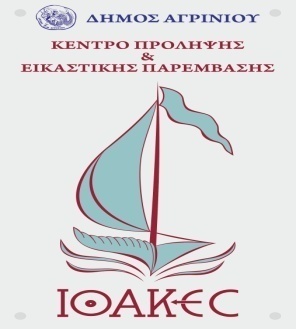 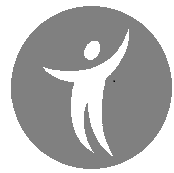 ΑΙΤΗΣΗ ΣΥΜΜΕΤΟΧΗΣ ΣΕ ΕΡΓΑΣΤΗΡΙΟ ΓΙΑ ΕΝΗΛΙΚΕΣΟΝΟΜΑΤΕΠΩΝΥΜΟ: _________________________________________________ΗΛΙΚΙΑ: ____________ΕΤΟΣ ΓΕΝΝΗΣΗΣ: _________________ΕΠΑΓΓΕΛΜΑ:_________________________________________________________ΔΙΕΥΘΥΝΣΗ ΚΑΤΟΙΚΙΑΣ:_________________________________________________ΤΗΛ. ΚΑΤΟΙΚΙΑΣ:_______________________________________________________ΚΙΝΗΤΟ: _________________________________e-mail: _______________________________________________________________ ΕΡΓΑΣΤΗΡΙ (Σημειώστε με ένα Χ)Φωτογραφίας_______________Θεάτρου___________________Χαρακτικής_________________Δημιουργικής Γραφής________________ΠΡΟΤΕΙΝΟΜΕΝΕΣ ΗΜΕΡΕΣ & ΩΡΕΣ: __________________________________________________________________________________________________________________________________________